1.Podeli pismeno.933 : 3 =	266 : 2 =	884 :  4 =	399 : 3 =844 :  4 = 	668 :  2 =	248 : 2 =       639 : 3 =528 : 3 = 	816 : 8 = 	472 : 4 =  	917 : 7 =732 : 3 = 	524 : 4 =  	738 : 6 =  	625 : 5 =2.Izračunaj.254 + 588 : 7 – 292 : 4 = (893 – 536) : 7 + 87 · 6 = 1.Podeli pismeno.933 : 3 =	266 : 2 =	884 :  4 =	399 : 3 =844 :  4 = 	668 :  2 =	248 : 2 =       639 : 3 =528 : 3 = 	816 : 8 = 	472 : 4 =  	917 : 7 =732 : 3 = 	524 : 4 =  	738 : 6 =  	625 : 5 =2.Izračunaj.254 + 588 : 7 – 292 : 4 = (893 – 536) : 7 + 87 · 6 = 1.Podeli pismeno.933 : 3 =	266 : 2 =	884 :  4 =	399 : 3 =844 :  4 = 	668 :  2 =	248 : 2 =       639 : 3 =528 : 3 = 	816 : 8 = 	472 : 4 =  	917 : 7 =732 : 3 = 	524 : 4 =  	738 : 6 =  	625 : 5 =2.Izračunaj.254 + 588 : 7 – 292 : 4 = (893 – 536) : 7 + 87 · 6 = 1.Podeli pismeno.933 : 3 =	266 : 2 =	884 :  4 =	399 : 3 =844 :  4 = 	668 :  2 =	248 : 2 =       639 : 3 =528 : 3 = 	816 : 8 = 	472 : 4 =  	917 : 7 =732 : 3 = 	524 : 4 =  	738 : 6 =  	625 : 5 =2.Izračunaj.254 + 588 : 7 – 292 : 4 = (893 – 536) : 7 + 87 · 6 = 1.Podeli pismeno.933 : 3 =	266 : 2 =	884 :  4 =	399 : 3 =844 :  4 = 	668 :  2 =	248 : 2 =       639 : 3 =528 : 3 = 	816 : 8 = 	472 : 4 =  	917 : 7 =732 : 3 = 	524 : 4 =  	738 : 6 =  	625 : 5 =2.Izračunaj.254 + 588 : 7 – 292 : 4 = (893 – 536) : 7 + 87 · 6 = 1.Podeli pismeno.933 : 3 =	266 : 2 =	884 :  4 =	399 : 3 =844 :  4 = 	668 :  2 =	248 : 2 =       639 : 3 =528 : 3 = 	816 : 8 = 	472 : 4 =  	917 : 7 =732 : 3 = 	524 : 4 =  	738 : 6 =  	625 : 5 =2.Izračunaj.254 + 588 : 7 – 292 : 4 = (893 – 536) : 7 + 87 · 6 = 1.Reši zadatke. Upiši slovo u kružić kraj odgovarajućeg rezultata.Na jednoj polici u knjižari složene su 884 knjige. Na drugoj polici je 4 puta manje knjiga. Koliko je knjiga na drugoj polici?Broj 282 umanji 2 puta.Izračunaj količnik ako je deljenik 993, a delilacj 3.Broj 601 umanji za količnik brojeva 777 i 7.Razliku brojeva 1 000 i 762 uvećaj za količnik brojeva 468 i 2.Koji ćeš broj dobiti ako broj za 328 veći od           241 umanjiš za količnik brojeva 696 i 3?Jedna štamparija je odštampala 428 knjiga. Druga štamparija je odštampala dvostruko manje. Kolikoje knjiga odštampala treća štamparija, ako su sve tri zajedno odštampale 921 knjigu?To je najstarija štampana knjiga, najrasprostranjenija i najprodavanija na svetu. Prevedena je na dvije hiljade dvesta jezika i dijalekata.2.Pogledaj sliku i izračunaj koliko od 848 knjiga u biblioteci ima za svaki razred.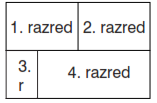 1.Reši zadatke. Upiši slovo u kružić kraj odgovarajućeg rezultata.Na jednoj polici u knjižari složene su 884 knjige. Na drugoj polici je 4 puta manje knjiga. Koliko je knjiga na drugoj polici?Broj 282 umanji 2 puta.Izračunaj količnik ako je deljenik 993, a delilacj 3.Broj 601 umanji za količnik brojeva 777 i 7.Razliku brojeva 1 000 i 762 uvećaj za količnik brojeva 468 i 2.Koji ćeš broj dobiti ako broj za 328 veći od           241 umanjiš za količnik brojeva 696 i 3?Jedna štamparija je odštampala 428 knjiga. Druga štamparija je odštampala dvostruko manje. Kolikoje knjiga odštampala treća štamparija, ako su sve tri zajedno odštampale 921 knjigu?To je najstarija štampana knjiga, najrasprostranjenija i najprodavanija na svetu. Prevedena je na dvije hiljade dvesta jezika i dijalekata.2.Pogledaj sliku i izračunaj koliko od 848 knjiga u biblioteci ima za svaki razred.